Updated on 28 Nov 2023   (Auth: Registrar Dte (NUST Min Office) eION no. 1426497 dated 28 Nov 2023)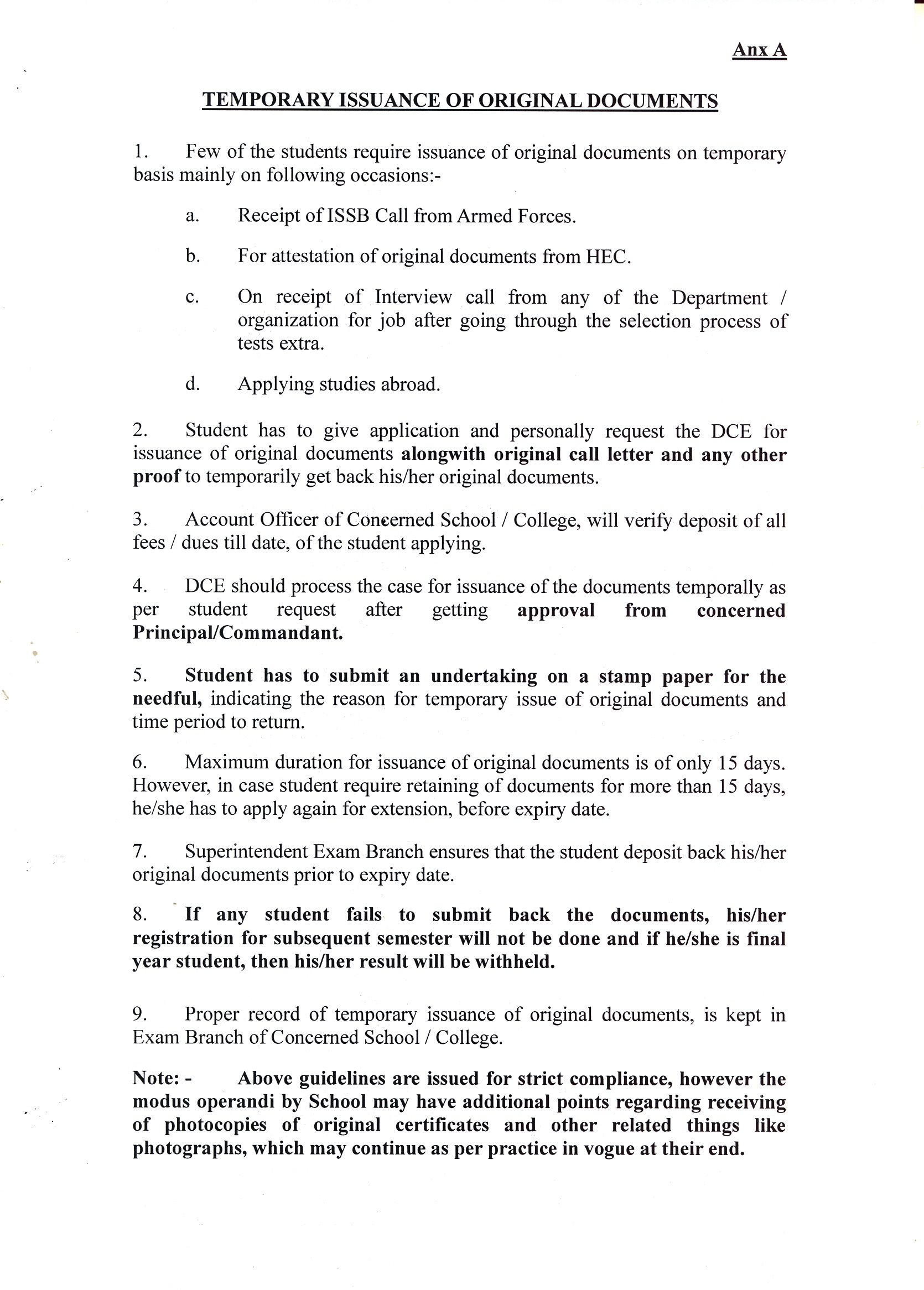 UNDERTAKINGI, (Name)_________________________, Registration No.________________,  Program/Batch_________ have withdrawn original documents on ___________ (for maximum of 30 days) on temporary basis from Exam Branch, SEECS NUST for (Purpose) ______________________(attach original call letter/ any other proof). I hereby attach an undertaking to this effect on Stamp Paper declaring that :- I will be responsible for any loss / damage to these documents. I will return these documents on (Due Date):____________________. In case any extension in above given return date is needed; I will inform SEECS Exam Branch through email before expiry of due date.I also understand that in case I don’t return the documents on the given due date, I will not be allowed to sit in ESE, my registration for subsequent semester will not be done, result will be withheld (in case of final year student) and will pay a fine of Rs. 50/- for each extra day after due date.I have read and understood the instructions given above and sign it as correct.Signature: _____________________________APPLICATION FOR WITHDRAWAL OF ORIGINAL DOCUMENTSStudent’s Name:_________________________ 	 Regn No: _______________________________Prog: ____________Batch / Class: __________    Scholarship Availing/Availed:   ________________Mobile Number: _____________________	Status: Day Scholar/Hostelite:   ____________________Tick the name / specification of required documents:-SSC: ___________      HSSC: ______________      BS:______________	MS:    ______________ Maximum duration for issuance of above mentioned documents (30 days only) Deposit Date:_________Purpose for withdrawal of Documents (call letter/any proof): ____________________________________INSTRUCTIONS FOR STUDENTS (READ CAREFULLY).  It is certified that :-I have attached an undertaking to this effect on stamp paper. I will be responsible for any loss/ damage. I will return the same on the above mentioned date. In case any extension in return date is needed, I will inform the Exam office through email (exam@seecs.edu.pk). I understand that in case I don’t return the documents on due date, I will NOT be allowed to sit in the ESE, my registration for subsequent semester will not be done (Result will be withheld in case of final year student) and will pay Rs.50/- as fine for each extra day after above mentioned deposit date.Date: ________________		                                  Student’s Signature. _________________ACCOUNTS BRANCH, SEECSFee paid up to (Month /Semester):__________________________________________Hostel Charges: ________________________   Fine (if any): ____________________							                                             ________________________                                                                                                                    Accounts Officer, SEECSDEPARTMENT, SEECSDate: _____________	 			  (HoD Concerned)._______________________APPROVED / NOT APPROVED_________________________                                                                                                           (Principal SEECS)SEECS EXAM BRANCHACE (PG STUDENTS):    _______________________DEPUTY CONTROLLER (EXAM): _______________________________________I have received my above mentioned documents in original:    		______________________Student’s Sign/DateName of Student: ______________________CNIC No: _____________________________Contact No: ___________________________Date: ________________________________